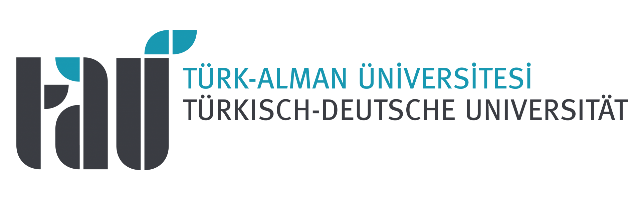 T.C. TURKISH-GERMAN UNIVERSITYINSTITUTE OF THE GRADUATE STUDIES IN SCIENCE AND ENGINEERINGTHESIS TITLEMaster’s Thesis / Doctoral ThesisName SURNAME



ISTANBUL 2023T.C. TURKISH-GERMAN UNIVERSITYINSTITUTE OF THE GRADUATE STUDIES IN SCIENCE AND ENGINEERINGTHESIS TITLEMaster’s Thesis / Doctoral ThesisName SURNAMEB.Sc., Program Name, Turkish-German University, 2023M.Sc., Program Name Turkish-German University, 2023AdvisorProf. Dr. / Assoc. Prof. Dr. / Asst. Prof. Dr. Name SURNAMESubmitted to the Institute of the Graduate Studies inScience and Engineering in partial fulfillment of the requirements for the Master’s degree / degree of Doctor of Philosophy
ISTANBUL 2023TITLEAPPROVED BY:DATE OF APPROVAL:	7 June 2023ACKNOWLEDGMENTSI would also like to thank the committee members Assoc. Prof. …, Prof. Dr. … and Asst.Prof. Dr. … for their time and attention.I would like to thank ……DECLARATION OF AUTHENTICITY I declare that I completed the … (master or PhD) thesis independently and used only the materials that are listed. All materials used, from published as well as unpublished sources, whether directly quoted or paraphrased, are duly reported. Furthermore, I declare that the master’s / doctoral thesis, or any abridgment of it, was not used for any other degree-seeking purpose and give the publication rights of the thesis to the Institute of the Graduate Studies in Science and Engineering, Turkish-German University.SignatureName SURNAMEDateABSTRACTTITLEThe Abstract should consist of a single paragraph without any subtitles. It should not exceed one page. The related keywords (minimum 5 keywords) must be given below. References are to be avoided in the Abstract. The content of the Abstract should cover the background, problem to be solved, importance of the problem, aim, methodology, quantitative results, and conclusion.Keywords: Supervised Machine Learning; Lymphoma; Classification; Feature Selection; Gene Expression.ÖZETBAŞLIK Türkçe Özet, İngilizce yazılan özetin birebir karşılığı olmalıdır.Anahtar Sözcükler: Denetimli Makine Öğrenmesi; Lenfoma; Sınıflandırma; Öznitelik Seçimi; Gen Ekspresyonu.Table of contentsLIST OF FIGURESFigure 2.1	Gaussian diffusion in three dimension					 Figure 2.2 	Relationship between anisotropic diffusion, diffusion ellipsoids	Figure 2.3           	Die Darstellung der Confusion-Matrix				Figure 2.4           	Calculation of the apparent diffusion coefficient		 	Figure 3.1	Flowchart of the recursive stack algorithm	Figure 3.2	Linked list implementation	Figure 3.3	Linked list implementation result	Figure 3.4	Linked list fiber tracking results traced on axial slice	Figure 3.5	Illustration of the training process	Figure 3.6	Illustration of the weight update	Figure 4.1	Linear PISTE trajectory	Figure 4.2	Linear break trajectory	Figure 4.3            Linear break trajectory with multiple strings	LIST OF TABLESTable 2.1 	Parameters of the simulated trajectories in PISTE. 			Table 4.1 	The mean tracking errors (in mm) of SOFMAT reconstruction ofspiral trajectory in Figure 4.8. 					Table 4.2 	The tracking errors (in mm) of the three tracking tools for lineartrajectory. 								Table 4.3 	The tracking errors (in mm) of the three tracking tools for orthogonal crossing trajectory. 					Table 4.4 	The validation results of the SOFMAT implementation.		Table 4.5 	The validation results of the SOFMAT.			           LIST OF SYMBOLSCLL/SLL	Chronische lymphatische Leukämie/kleines lymphatisches Lymphom
FL	Follikuläres Lymphom
HCL	Haarzell-Leukämie 

LIST OF ABBREVIATIONSDTI 		Diffusion Tensor ImagingWM 		White MatterSOFM 		Self-Organizing Feature MappingSOFMAT	Self-Organizing Feature MAp TractographyDTT 		Diffusion Tensor TractographyMRI 		Magnetic Resonance ImagingNMR 		Nuclear Magnetic ResonancePISTE 		Phantom Images for Simulating Tractography ErrorsPCA 		Principal Component Analysis1. INTRODUCTIONBackground (literature review directly related with the content of the thesis)Problem and importance of the problem	 Aim and importance of the study 	 Original contributions Organization of the Thesis 	 2. MATERIALS AND METHODS / METHODOLOGY3. RESULTS4. DISCUSSION5. CONCLUSION AND FUTURE WORK6. APPENDIX7. REFERENCES[1] D. LeBihan, C. Poupon, A. Amadon, and F. Lethimonnier, ”Artifacts and pitfalls in diffusion MRI,” J. Magn. Res. Imaging, vol. 24, pp. 478-488, 2006. [2] H. W. Chung, M. C. Chou, C. Y. Chen, ”Principles and limitations of computational algorithms in clinical diffusion tensor MR tractography,” AJNR Am. J. Neuroradiol., vol. 32, pp. 3-13, Jan 2011. [3] D. Goksel-Duru and Mehmed ¨ Ozkan, ”Application of Self-Organizing ¨ Artificial Neural Networks on Simulated Diffusion Tensor Images,” Mathematical Problems in Engineering, vol. 2013, Article ID 690140, 13 pages, 2013. doi:10.1155/2013/690140. [4] P.J. Basser, S. Pajevic, C. Pierpaoli, J. Duda, A. Aldroubi, ”In vivo fiber tractography using DT-MRI data,” Magnetic Resonance in Medicine, vol. 44, pp. 625-632, 2000. [5] S. Haykin, Neural Networks: A comprehensive foundation. PrenticeHall, Inc., NJ, USA, 2005. [6] T. Kohonen, Self-Organizing Maps, Springer, Berlin, 2001. [7] S.C. Deoni and D.K. Jones, Generation of a common diffusion tensor imaging dataset, in Proceedings of the ISMRM workshop on methods for quantitative diffusion methods for quantitative diffusion MRI of human brain, 2005, http://cubric.psych.cf.ac.uk/commondti. Prof. Dr. Name SURNAME(Thesis Advisor)...................Prof. Dr. Name SURNAMEUniversity Name...................Prof. Dr. Name SURNAMEUniversity Name...................Assoc. Prof. Dr. Name SURNAMEUniversity Name...................Asst. Prof. Dr. Name SURNAMEUniversity Name...................